                                                                                        Table of Contents				Event Fact Sheet-----------------------------------------------------------------	2Overview Schedule of Events--------------------------------------------------	3Theme & Décor (theme, décor, staff fact sheet, staff uniform)-----------	4 -9Venue Fact Sheet----------------------------------------------------------------	10 Venue Site Diagram-------------------------------------------------------------	11Exhibitor List---------------------------------------------------------------------	12 -13Menu-------------------------------------------------------------------------------	14 - 15Event Fact Sheet Event:				NY Food and Wine Fund-raising EventDescription: 		Tasting event with 16 restaurants from The Grand Central Partnership and New York State wineries. Unlimited tastingsDate: 		Friday, June 12, 2015		Pre-event Load-in on Friday, June 12, 2015 at Midnight		VIP/Press	6:00pm-10pm		Grand Ballroom		General	7:00pm-10pm		Grand BallroomWhere:	Grand Ballroom at The Roosevelt Hotel - 45 East 45st & Madison Ave, NY, NY 10017Tickets:		VIP		$400 pp		GENERAL 	$100 ppBox Office:		Advanced	Online at www.nyfnw.comBeneficiary:	New York City College of Technology: Hospitality Management Department Scholarship Fund.Sponsored by: 	TD Bank, FIJI, Williams-Sonoma, Brooklyn Soda Works, New York Spring Water, and Amalgamated Bank.Event Director:		Edgardo J. BouretOrientation Meeting: 	The Campbell Apartment, 15 Vanderbilt Avenue, Grand Central  Terminal 9:00am- 10amAttendees:	500Restaurants:	Ammos Estiatorio, Aretskys Patroon, Benjamin Steakhouse at the Dylan Hotel, Bice Ristorante, Cibo ,Dee Daa, Grand Central Oyster Bar, Kellari Taverna, La Fonda Del Sol, Lexington Brass, Naples 45, Nios , Para Mediterranean Brassierie, The long Room, Tulsi, ZumaBeverages:	Anyelas Vineyards Inc.Brooklyn Soda Works, Laurel Lake Vineyards, Macari Vineyards, New York Spring Water, Sherwood House Vineyards, Serenity Vineyards, Ventosa Vineyards	Overview Schedule of Events	        Theme and Décor Theme:                       The Overall Theme of the event is New York. Red Roses will be on the tables since they are New York’s State Flower. Some of the Dishes will consist of New York Ingredients like New York’s State Fruit which is Apple, Bay Scallops since they are New York’s State Shell, and Brook Trout since that is New York’s State Fish.Colors:	Red and GoldFlowers:	Red Rose Bouquets Décor: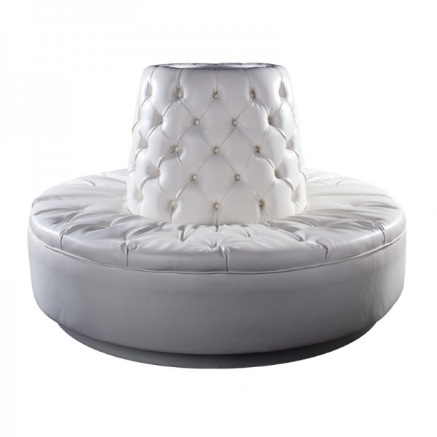 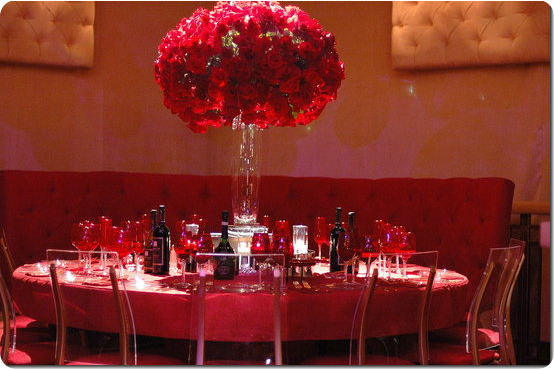         Banquet seat 		       Centerpiece will be on top of banquet seat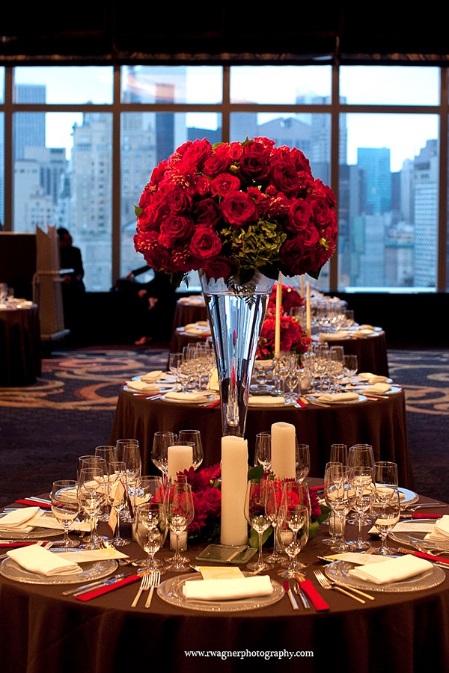 Center piece will be on all exhibitor tables  			Staff Fact SheetEvent: NY Food and Wine Fund-raising EventWhen: Friday, June 12, 2015Time:   VIP/Press 6:00pm-10:00pm	 General 7:00pm- 10:00pm Where: The Roosevelt Hotel’s Grand Ballroom, 45 East 45st & Madison Ave, NY, NY 10017Transportation: Grand Central Station @ 42nd Street and Lexington Ave. (Subways & Buses)Contact: Edgardo J. Bouret, (347) 123-4567 or cell (718) 456-1237Report to Work: Report to work 15 minutes before your assigned shift. Go to The Roosevelt Hotel Grand Ballroom. Personal belongings will be put in designated area. You will report to your supervisor. You will work the pre-arranged designated shift and management must approve any changes in shifts.Attire:* Set-up Attire: Men & Women: During set-up please wear black pants, black rubber soled shoes (slip resistant). We will provide aprons, T-shirts and name tags for volunteers and staff. NO SHORTS.Event Attire: Women: black pants (no jeans), white blouse or button down, black rubber-soled shoes; Men: black pants (no jeans), white button down and black tie, black rubber-soled shoes. Name tags and aprons will be provided to wear during the event.* ABSOLUTELY NO PERFUME OR COLOGNE AND SMALL EARINGS FOR WOMEN. NO BODY PIERCINGS, NO EXPOSED TATTOOS (USE CONCEALER MAKE-UP TO COVER TATTOOS) NO HEELS OR STRAP SHOES, NO OPEN-TOED SHOES, NO SNEAKERS, NO TENNIS SHOES, NO FASHION BOOTS. Food for Staff: Sandwiches and beverages will be provided to staff who work 4 hours minimum during the day. Staff is NOT  allowed to taste the food served at the event by restaurants. No one will take a break without permission from the supervisor. NO ALCOHOL CONSUMPTION WHATSOEVER!STAFF UNIFORM- MEN’S SHOES 1    	 2.  		3.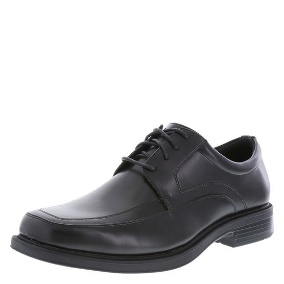 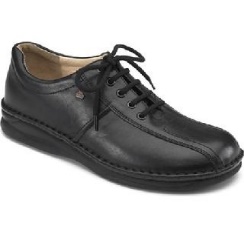 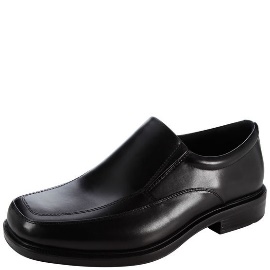 STAFF UNIFORM-WOMEN SHOES 1. 2.  3.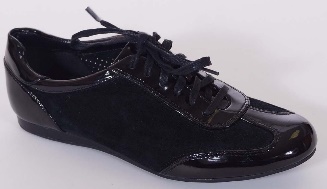 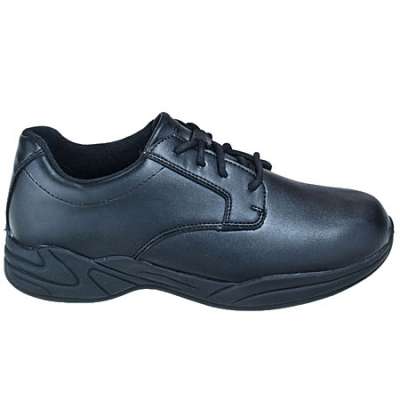 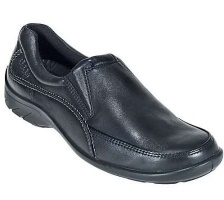 STAFF UNIFORM- PANTS                  Men’s				    Women’s				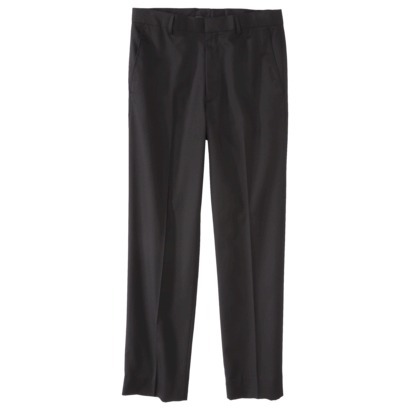 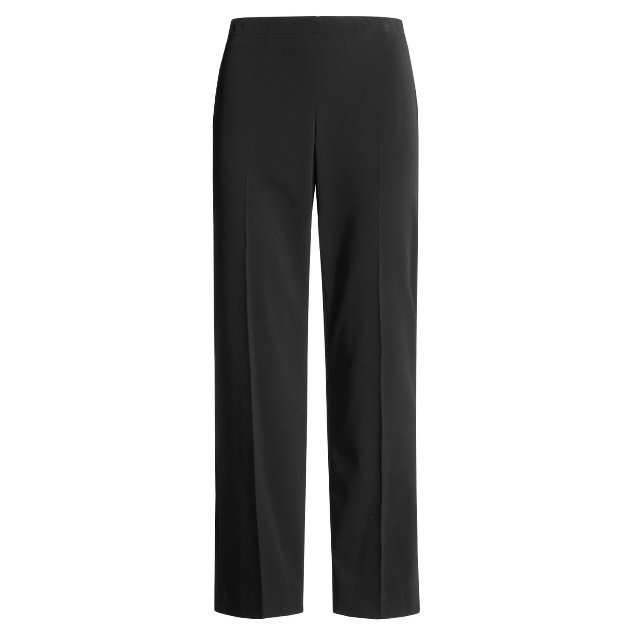 STAFF UNIFORM- WOMEN’S HAIR STYLES 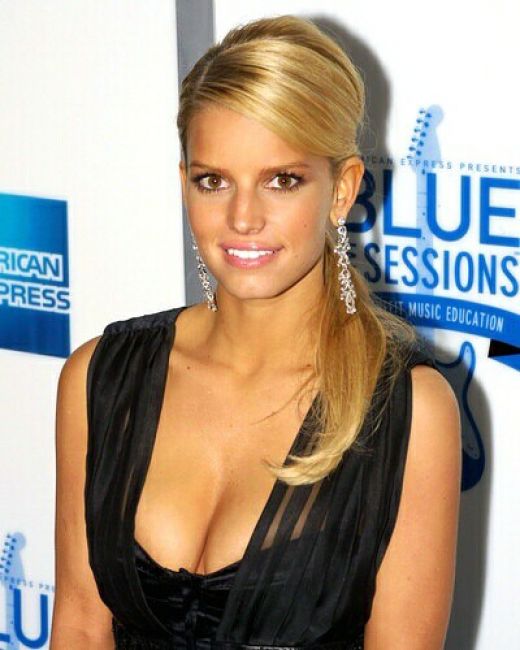 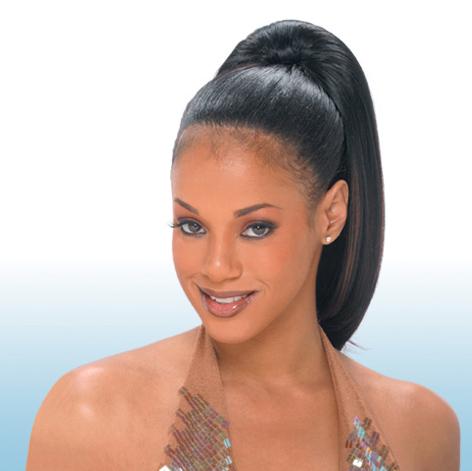 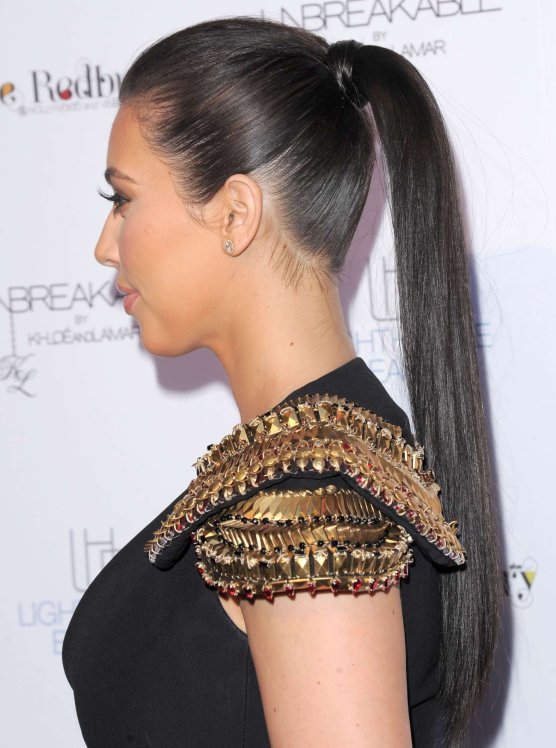 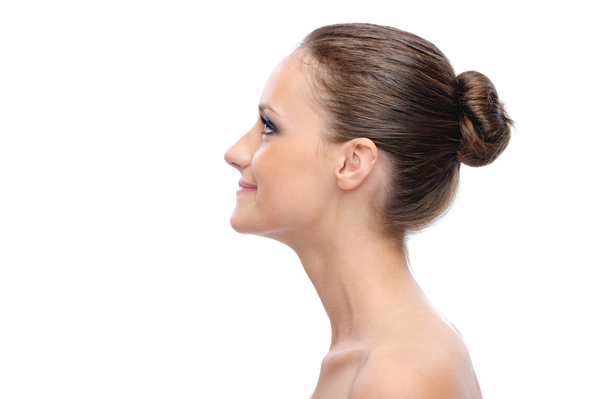 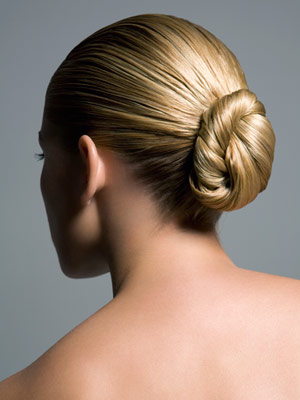 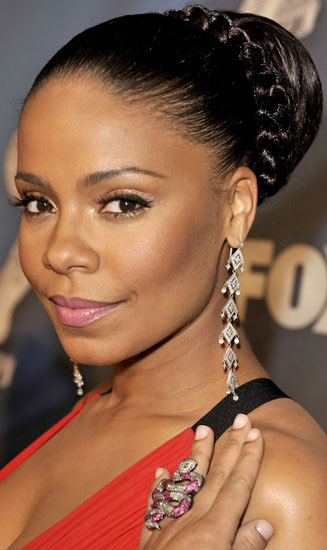 WOMENS EARRINGS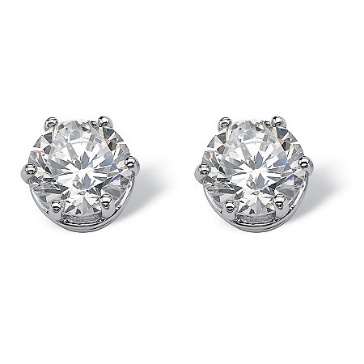 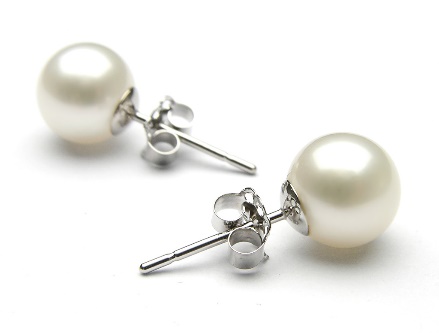 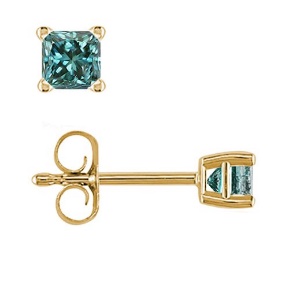 VENUE FACT SHEET	The Roosevelt Hotel Grand BallroomVenue: The Roosevelt HotelAddress: 45 East 45th Street & Madison Avenue, New York, New York 10017     Phone: 212-661-9600, Email: reservations@rooseveltnyc.com                 http://www.theroosevelthotel.com/Transportation: Grand Central Station @ 42nd Street and Lexington Ave. (Subways & Buses) Décor: Elegant yet casualLodging: Yes lodging is available.		   Square Ft   Ceiling Height  Classroom  Theater   Banquet   ReceptionGrand Ballroom    5,696           27' (8m)             375             800        560             850 Exibitor List Station number1. Ammos Estiatorio2. Aretsky Patroon3. Benjamin Steakhouse4. Bice5. Cibo6. Dee Daa7. Grand Central Oyster Bar8. Kellari Taverna9. Brooklyn Soda Works 10. New York Spring Water11. Amalgamated Bank12. Sherwood House Vineyards 13. Macari Vineyards14. Laurel Lake Vineyards15. Ventosa Vineyards16. Anyelas Vineyards Inc.17. Serenity Vineyards18. La Fonda Del Sol19. Lexington Brass20. Naples 4521. Nios22. Pera Mediterranean Brasserie23. The Long Room24. Tulsi25. ZumaExibitor List26. DJ booth27. Employee Food Booth